Akkoordverklaring renovatiebegeleiding door de RenovatieCoach binnen EnergiehuisWarmerWonen Naam en voornaam: …adres: …telefoonnummer:  …rijksregisternummer: e-mailadres: …EAN nummer elektriciteit: EAN nummer gas: Ondergetekende verklaart: Ik ben eigenaar van de woning gelegen op bovengenoemd adres en wens deze woning kwaliteitsvol en energiezuinig te renoveren. Ik wens hierbij gratis advies en begeleiding te krijgen van de RenovatieCoach binnen het EnergiehuisWarmerWonen. Deze begeleiding is volledig onafhankelijk en neutraal. 
Indien ik verhuurder ben, verklaar ik de nodige stappen ondernomen te hebben om de huurder op de hoogte te brengen. 
Ik verleen toestemming aan de renovatiecoach om op het terrein en in mijn woning te komen om de begeleiding zo goed mogelijk te kunnen uitvoeren.De begeleiding beperkt zich tot één of meer van de volgende vrij te kiezen stappen: Advies omtrent de meest geschikte investeringen Opstellen van een offertevraag Begeleiding bij het zoeken naar een geschikte aannemerBeoordeling van de offertes Begeleiding bij het invullen van premie-aanvragenControle van de werken Voor bepaalde stappen van de begeleiding kan doorverwezen worden naar partners binnen het EnergiehuisWarmerWonen of naar het lokaal bestuur. De begeleiding omvat niet: bouwcoördinatie, de opmaak van een volledig opmetingsplan van de woning, de opmaak van een stedenbouwkundige melding of vergunning.Voor de opgesomde inbegrepen begeleidingstaken rekent de RenovatieCoach geen vergoeding aan. Mochten er taken gevraagd zijn buiten deze gratis dienstverlening, dan kan dit enkel na het ondertekenen van een bestelbon hiervoor die transparant de verbonden kosten weergeeft. 
De gratis begeleiding is enkel mogelijk dankzij subsidies van Vlaanderen, Europa, Fluvius. Ik verbind er mij toe de geldende reglementeringen te volgen en hiervoor de nodige stappen te ondernemen, zoals de vereisten mbt vergunningen, meldingen, asbestverwijderingen, keuringen, EPB verslaggeving, veiligheidscoördinator, … Noch de RenovatieCoach, noch het EnergiehuisWarmerWonen kunnen aansprakelijk gesteld worden voor het niet-naleven van geldende regelgeving en normen, voor het niet bekomen van premies, voor verplichtingen van de aannemer, voor het niet halen van de vooropgestelde uitvoeringstermijnen of energiepeilen; voor het overschrijden van de geraamde kostprijs van de werken. Ik verbind er mij toe de renovatiecoach de nodige gegevens en informatie te bezorgen, zoals de EAN codes van meters van gas en elektriciteit, de verbruiksgegevens van de voorbije twee jaar, de aanslagbiljetten van de belastingen ifv de premie-aanvragen, de ontvangen en/of ondertekende offertes en facturen, … Indien de noodzakelijke dossierstukken niet door de Bouwheer overhandigd kunnen worden, geef ik toestemming aan de RenovatieCoach deze stukken op te vragen bij de bevoegde instanties: Energieverbruik van de voorbije jaren bij fluvius Toegang tot de Vlaamse Woningpas: de bouwheer nodigt de RenovatieCoach uit om zijn dossier van de betreffende woning in te kijken, in functie van het nakijken van reeds uitbetaalde premies op dit adres en/of voor deze bouwheer Een kopie van de aanslagbiljetten van de voorbije jaren op te vragen bij de belastingsdienst ifv de premie-aanvragen Attest van ouderdom woning, eigenaarsstatus en gezinssamenstelling op te vragen bij de stad/gemeente Wij behandelen de persoonsgegevens en foto’s met respect voor uw privacy. Met deze akkoordverklaring, geeft u ons toestemming om de gegevens te gebruiken tijdens de begeleiding van uw renovatiewerken, zoals voor het uitsturen van offertes, premie-aanvragen, voor rapportage aan de subsidiërende overheden, … U hebt steeds het recht tot inzage, verbetering en vervollediging en in bepaalde gevallen wissen van de gegevens die wij bijhouden van u. Het volstaat om daarvoor een mailtje te sturen naar dpo@leiedal.be Datum : Gelezen en goedgekeurd gevolgd door een handtekening: 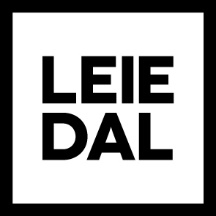 